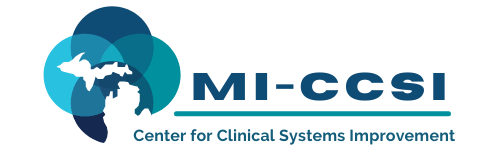 Michigan Center for Clinical Systems Improvement233 E. Fulton Street, Suite 20Grand Rapids, MI 49503CERTIFICATE OF PARTICIPATIONThis certifies that:(Name of Participant)Is awarded contact hours for the educational activity entitled:  Asthma & COPD Management Part 2(Title of Activity) 		 	(Virtual) Grand Rapids, Michigan                                                         	          (Date of Activity)		                                            	 (City/State of Activity)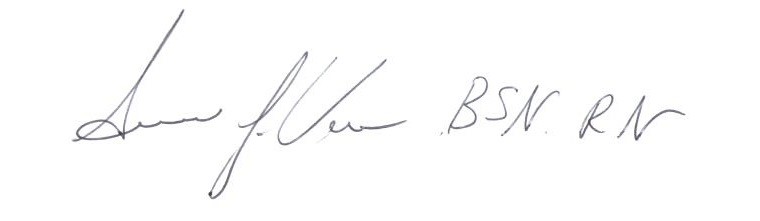 _____________________________________Signature of Planning Committee Activity Director